                                                 İHALE İLANI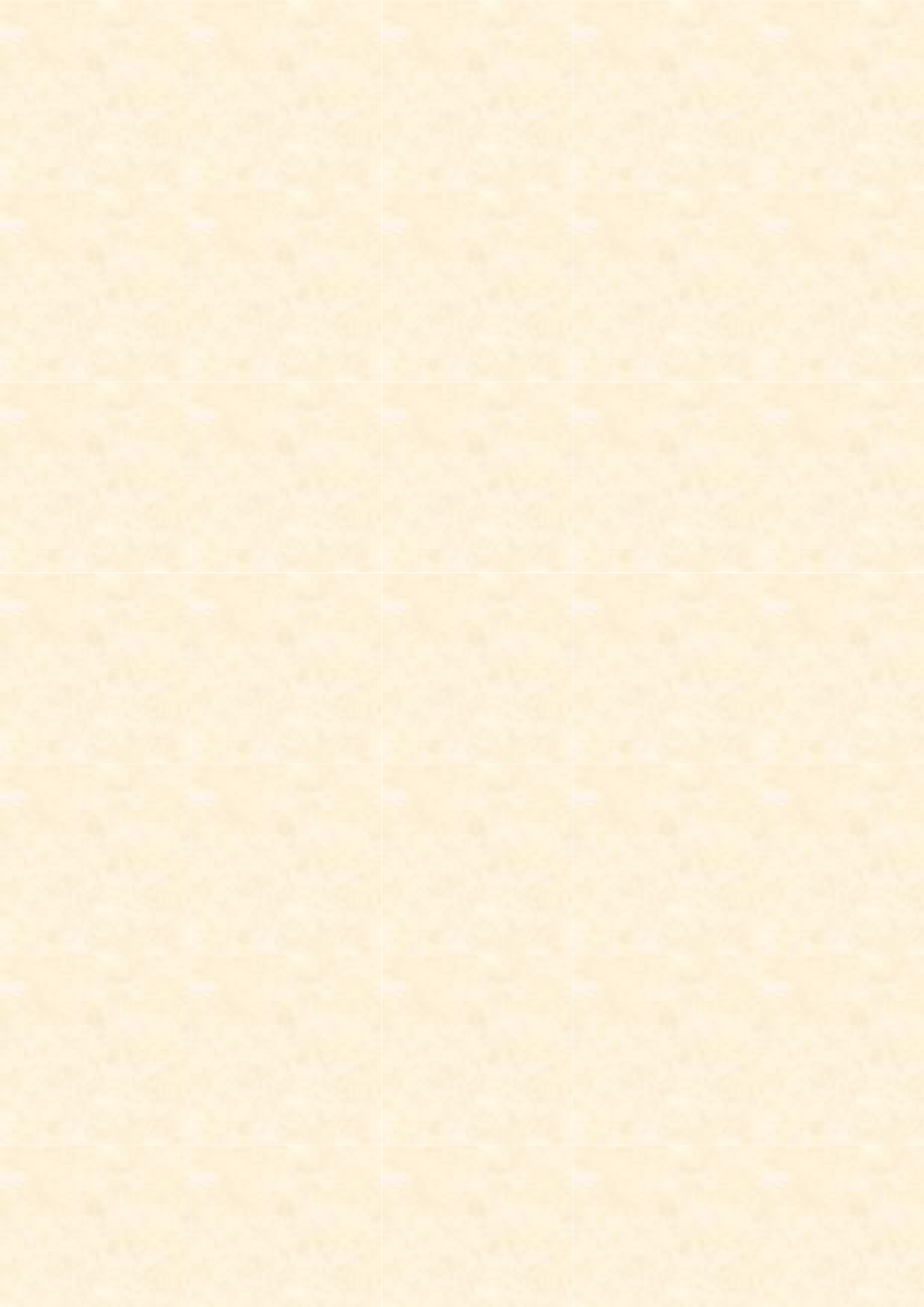 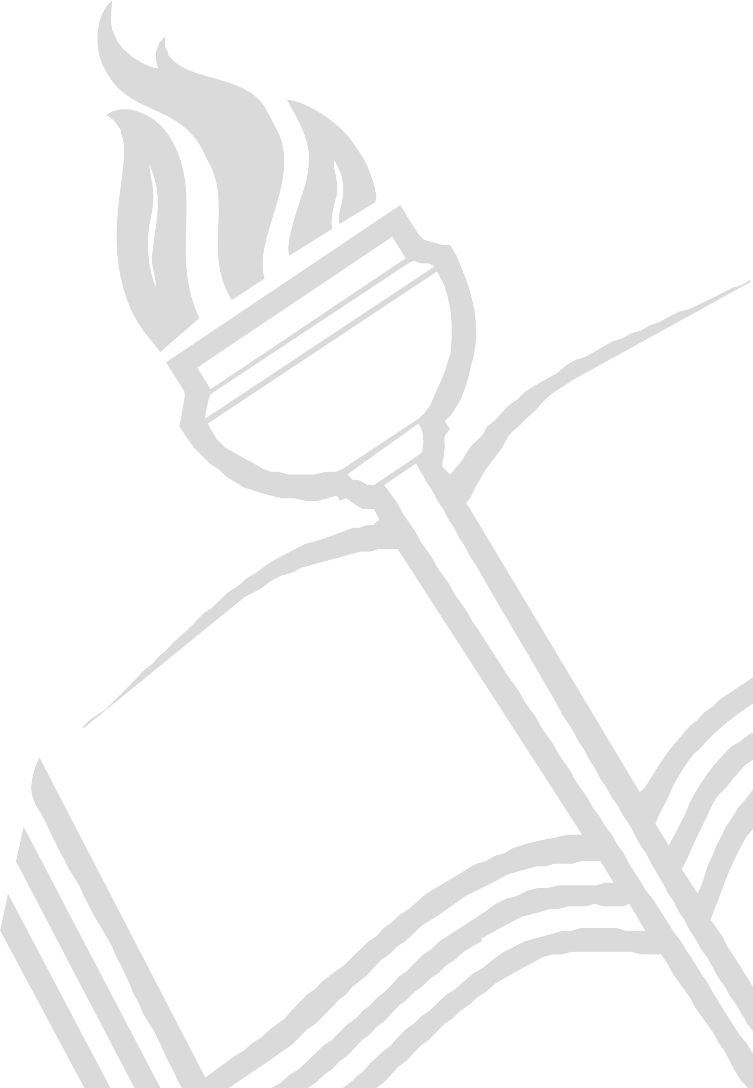 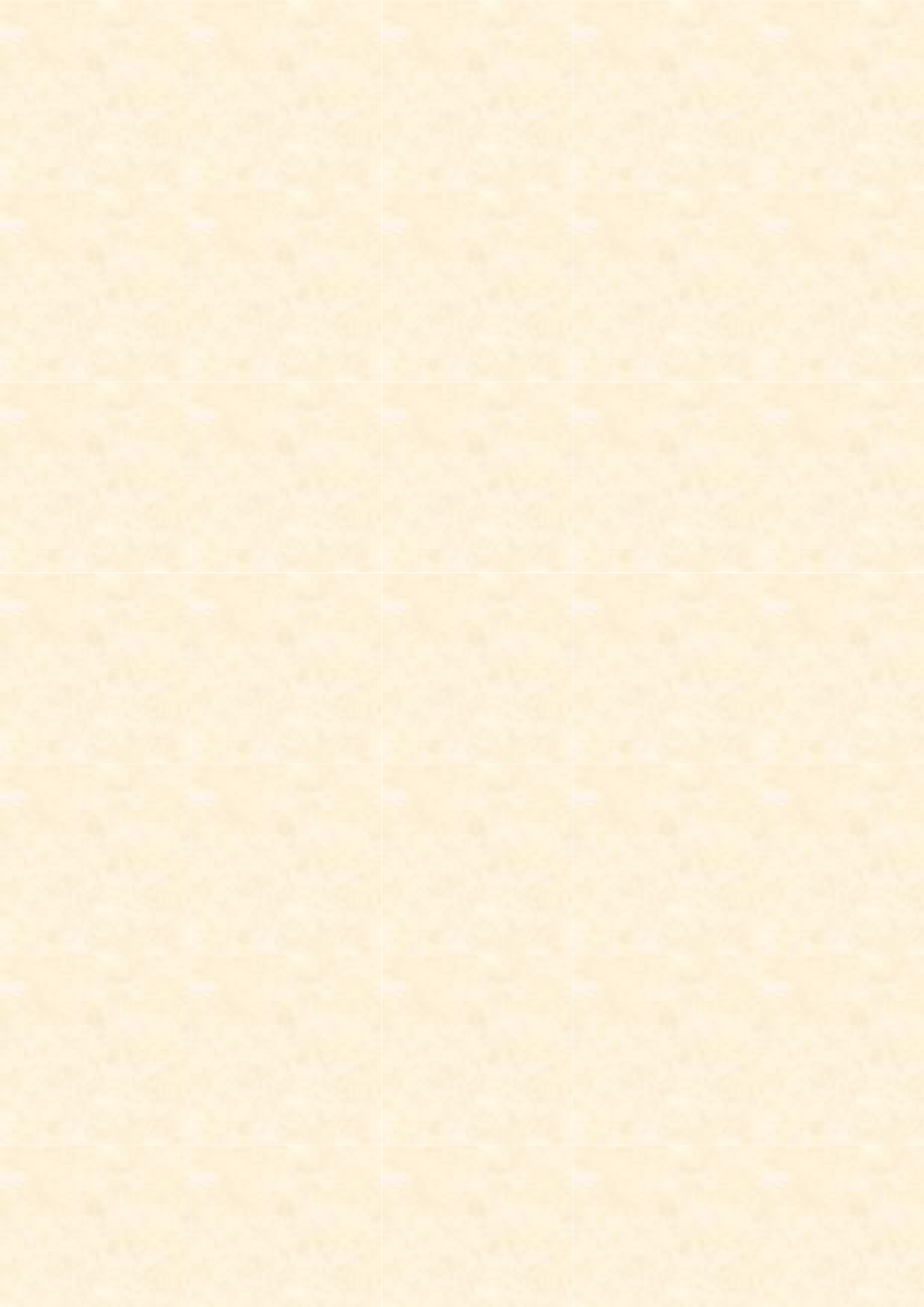 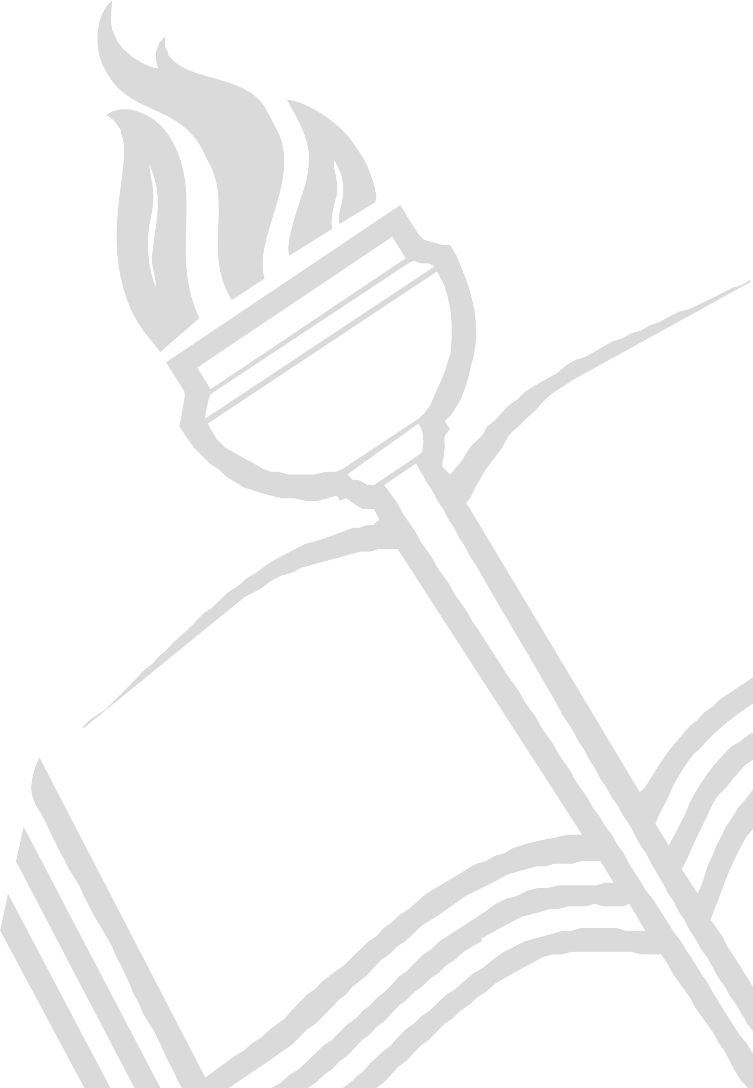                                                              KARŞIYAKA MESLEKİ VE TEKNİK ANADOLU LİSESİ                                             Müdürlüğü  Kantinİşletmesine AitKiralama İşlemleri İhaleİlanıMadde 1. İhalekonusuiş; Karşıyaka Mesleki ve Teknik Anadolu Lisesi Müdürlüğü binasıkantini, 09/02/2012 tarihliMilliEğitimBakanlığıOkulAileBirliğiYönetmeliğiçerçevesindeüçüncüşahıslarakiralamaksuretiyleişletilecektir.Madde 2. Sözkonusuokulkantini 08/09/1993 tarihlive 2886 sayılıDevletİhaleKanunu’nun 51. maddesininbirincifıkrasının (g) bendinegörepazarlıkusulüileüçüncüsahıslarakiralamaksuretiyleişletilecektir. Kiralamadataraflarcasözleşmedüzenlenir.Madde 3. Pazarlığakonuolankantininbulunduğu;Madde4.İhaleyeiştirakedenler, Milli Eğitim Bakanlığı Okul Aile Birliği Yönetmeliği Kiralama Sözleşmesindeki genel hükümleri ve kantin kiralama işine ait şartnamedeki genel şartların tüm maddelerini önceden okumuş ve aynen kabullenmişsayılırlar.Madde 5. İhaleyekatılmakisteyenler, ihaleileilgilişartnameyi Karşıyaka Mesleki ve Teknik Anadolu Lisesi Müdürlüğünden bedelsiz olarak temin edebileceklerdir.Madde 6. İhaleyeKatılacakKişilerdeAranacakŞartlar:6.1-T.C. vatandaşıolmak.6.2-Yüz kızartıcıbirsuçtanhükümgiymemişolmak.6.3-Başka bir kantin işletiyor olmamak ve Geçmiş eğitim-öğretim yılında kantin işletmeciliği yapıldı ise borcu bulunmamak6.4-İhaleye katılmak isteyen kişi bizzat katılacaktır.(Vekaletileihaleyegirilmez)6.5-Mesleki Yeterlilik Belgesi’ne sahip olmak, kantin işletmeciliği ustalık belgesine haiz olmak şarttır. (ustalık belgesi veya işyeri açma belgesi yoksa kalfalık ve kurs bitirme belgesine sahip olması şartı aranacaktır.)6.6-İhaleden men yasağıalmamışolmak6.7-Vergi borcubulunmamak.6.8-İhalesine katıldığıokulun/kurumunservistaşımacılığınıyapmamak.6.9-Sağlık yönündensakıncalıolmamak.(Sağlıkraporu)6.10-İhaleye 18yaşındanküçükolmamakşartıylagerçekkişilerkatılabilir.6.11-Komisyon başkanıveüyeleriileokulailebirliğininyönetimvedenetimkuruluüyelerininüçüncüdereceyekadaryakınıolmamak.1/1Madde 7. İhaleKomisyonunaVerilecekEvraklar :7.1-İkametgah senedi (6 aydaneskiolmamak)7.2-Nüfus cüzdanıfotokopisi7.3-Sabıka kaydı (6 aydaneskiolmamak)7.4-Başka birkantinçalıştırmadığınadairalınmışbelge (Sivas EsnafveSanatkarlarOdasından). Geçmişeğitim-öğretimyılındakantinişletmeciliğiyapıldıiseborcuolmadığınadairbelge.7.5-05/06/1986 tarihli 3308 sayılı Mesleki Eğitim Kanunu hükümlerine göre kantincilik alanında alınmışUstalık belgesi istenir. Ustalık belgesi veya ustalık belgesine denklik ibaresi bulunan işyeri açmabelgesi bulunmaması durumunda kursbitirme belgesi, kalfalık belgelerindenenazbirinesahipolmaşartıaranır.7.6-İhalesine katıldığıokulun/kurumunservistaşımacılığınıyapmadığınadairbelge.7.7-İhale şartnamesialındıdekontu.(Aslı)7.8-İhale şartnamesinin Karşıyaka Mesleki ve Teknik Anadolu Lisesi.Müdürlüğü imzalıörneği.7.9-Geçici teminat Sivas Karşıyaka Mesleki ve Teknik Anadolu Lisesi OkulAileBirliğininhesabına, tespitedilenyıllıkkirabedelinin %3’ünden az olmamak üzere ZiraatBankası Kümbet şubesi TR92 0001 0021 1255 0054 8250 10 noluhesabına  (390TL) tekabüledentutarıgeçiciteminatolarakyatırdığınadairdekont.7.10-İhaleye katılacakiştirakçininsağlıkraporu(6 aydaneskiolmamak, ihaleyialdıktansonraistenecektir.)7.11-İhaleden men yasağıalmadığınadairbelge.7.12-Ihaleye 18 yaşındanküçükolmamakşartıylagerçekkişilerkatılabilir.7.13-Vergi BorcuOlmadığınıGösterirBelgeMadde 8. Diğer Hususlar:8.1-Kantin ihalesinialankişifiilensözleşmesonunakadarkantiniişletecektir.Hiçbirşekildekantinibaşkasınadevredemez.8.2-Tekliflerde dış zarfın 2886 sayılı Devletİhale Kanununun 38 .maddesine uygun olacak.8.3-Teklif vebelgelerŞartnamedeaçıklandığışekildehazırlanarakİhaleKomisyonuna, ihalegünüihalesaatinekadarteslimedilecektir. Belirtilengünvesaatekadardosyayıteslimetmeyenlerihaleyekatılamazlar.8.4-İhale üzerinde kalan istekli kararınkendisinetebliğindenitibaren(7)yedigüniçindekesinteminatileişletmebedelinin ilk taksidinipeşinyatıraraksözleşmeimzalayacaktır. Aksitakdirdeteminatiratkaydedilir.8.5-Sözleşmeler biryıllıkolupöğrencivepersonelsayısında %25 oraınındadeğişiklikdurumugözönündebulundurularak her yıl(TÜFE-onikiaylıkortalamalaragöreyüzdedeğişim)oranındaartışyapılacaktır.8.6-İhaleden öncekantinyerigörülebilir.8.7-Yıllık işletmebedelipeşinveya (8,5) sekizbuçukaydataksitlerleödenir. OkullarınyarıyıltatilindeolduğuŞubatayında (15) günlükileyaztatilindeolduğuHaziran, Temmuz, Ağustosaylarındakiraödenmez.8.8-İhaleye katılanolmamasıdurumunda, yeniihalebirhaftasonrayineaynıyervesaatteyapılacaktır.8.9-Kantin yükümlülüklerinintakibibirlikveokulyönetimitarafındanyapılır. Kantinişletmecisininyükümlülüklereuymadığıbirlikyönetimincetespitedildiğindesözleşmebirlikkararıilefeshedilir.8.10-İşletmeye aitelektrikvesusayaçabonelikleriyenimüstecirtarafındankendiadınayapılacaktır.8.11-Şartnameveakdedileceksözleşmenintakibindendoğacak her türlüihtilafmerciiilgiliyasalarçerçevesindeSivas Mahkemelerive Sivas İcraDaireleri’dir.Madde 9. İş bu ilan 06/10/2022 Perşembe günü saat 11:00 ile 13/10/2022 Perşembe günüsaat 15:00 kadar 7gün süre ile Sivas Milli Eğitim Müdürlüğü, Karşıyaka Mesleki ve Teknik Anadolu Lisesi .Müdürlüğü ilan panolarında ve Sivas MilliEğitimMüdürlüğü’nünresmi İnternet sitesi (sivas.meb.gov.tr) adreslerindeilanedilecektir.06/10/2022İhaleKomisyonu                                                                                                                                                                                            1/2